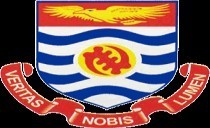 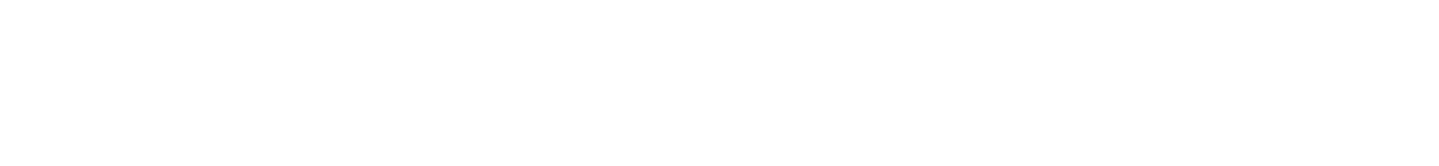 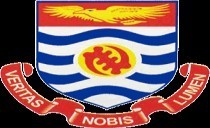 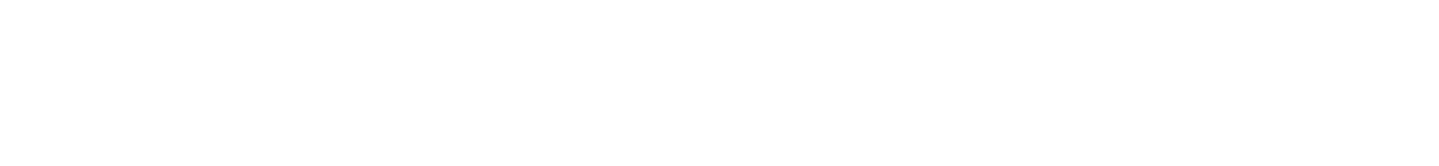 SAMUEL AND EMELIA BREW-BUTLER- SGS/GRASAG, UCC RESEARCH GRANT, 2019CALL FOR APPLICATIONSThe Samuel and Emelia Brew-Butler - SGS/GRASAG, UCC Research Fund is established to provide financial support (grant) to qualified second year postgraduate research students (MPhil/MCom/MN/PhD) to enable them to produce high quality research and complete on time. The overriding goal is to motivate students to contribute their quota to national development through quality and timely research. Specifically, the grant is aimed at supporting research students to:Collect research data and complete their thesis on time.Publish their scholarly articles in recognized local and international journals.Attend a research conferenceAn award of up to GH¢4,000.00 will be given to each successful applicant. The number of awards funded each year will depend on the number and quality of applications received. Qualified applicants shall enjoy the grant once.Completed applications (hardcopy) for the Research Grant must be received by the School of Graduate Studies on or before 29th November, 2019. Applications will be considered and the outcome made known by 20th February, 2020.ELIGIBILITY CRITERIAThe research grant is open to all second-year postgraduate research students (MPhil/MCom/MN/PhD) each year.APPLICATION PROCESSApplications for the grant may be submitted by second-year postgraduate research students who have successfully defended their research proposal. To access the grant:Application forms can be accessed from the GRASAG, UCC office and SGS, UCC website:https://sgs.ucc.edu.gh/Completed application forms, and other supporting documents (see below), should be submitted to the SGS.Applications should be received by the School of Graduate Studies not later than 29th November, 2019.Each application will be reviewed by the Awards Committee. Where necessary, applicants will be invited for interview by the Committee.Decisions and funds will be made available by 20th March, 2020.SUPPORTING DOCUMENTSResearch proposal/Full Research Paper (for publication/conference)The research proposal must be submitted in double line spacing and12-point font size, Times New Roman throughout, on one side only of A4 paper with a margin of at least 2.54 cm on left, right, top, and bottom. The proposal, not including references, must not exceed 5-one sided pages of A4 paper. Applications which do not conform to these rules will not be accepted.The proposal should have the following parts:TitleAbstract (up to 150 words)Background/Introduction (supported with relevant literature)Research questions /hypotheses to be addressedSignificance of the studyDetails of methods to be used (including time-table and budget)Breakdown of the funding requestedReferences (APA Sixth Edition)A letter of support from the applicant’s Principal SupervisorEndorsement of Application by the Applicant’s Head of DepartmentCurriculum vitae of applicant, to include:Family name, forenames and initialsCorresponding address, telephone and e-mailDate of birthNationalityAcademic history: List all educational institutions/universities attended after secondary school - include dates of attendance, field of study, degrees and diplomas with dates awarded and grades if appropriate.Details of any publications (citing full reference details), presentations at conferences/workshops (give name, location and date of conference/workshop, title of presentation, names of authors and whether oral or by poster), and awards (full details, including both undergraduate and post graduate awards).Academic transcript (post graduate level)REPORTSA progress report must be prepared by all recipients of the grant and submitted to the SGS. Master’s candidates, must submit their progress report every three months after receipt of the award. For PhD candidates, the report must be submitted every six months after receipt of the award. The report should indicate results accomplished, problems and modifications made to the original research proposal, and any completed or forth coming presentations and publications from the research. Applicants would also be required to submit their Grant Utilisation report. In this report, it is required that recipients spell out how they have utilised the fund as specified in a form to be collected from the Account Office of the School of Graduate Studies. The report will be reviewed by the SGS Awards Committee. Where a beneficiary fails to provide a progress report, he/she will not be eligible for any other award from the School and may be required to refund the amount. His/her supervisors will not be eligible to support other applicants. Awardees are encouraged to present their final report at the School of Graduate Studies Research Conference each year, and any other conferences.Awardees are also required to acknowledge the support received from the Fund in their final thesis and any other publications they may produce from the thesis.APPLICATION FORMSAMUEL AND EMELIA BREW-BUTLER - SGS/GRASAG RESEARCH GRANTComplete this form, obtain the signature of your Head of Department and Principal Supervisor, and submit it to the School of Graduate Studies (SGS) together with the following documents:Research proposal/PaperA letter of support from applicant’s Principal SupervisorCurriculum Vitae of ApplicantAcademic transcript (graduate level coursework)Complete all fields. Please note that incomplete application will not be considered.OFFICIAL USE ONLY1. Project Title2. Amount requested:¢3. Period of Research(DD/MM/YYYY)//	to//	4. Student Information4. Student InformationName:Student ID Number:Type of Degree:[e.g. MPhil (History)]Department:Telephone number:E-mail:5. Principal Supervisor Information5. Principal Supervisor InformationName:Department:Telephone number:E-mail:6. Past Funding: Have you received any grant/scholarship from the University or elsewhere before?6. Past Funding: Have you received any grant/scholarship from the University or elsewhere before?6. Past Funding: Have you received any grant/scholarship from the University or elsewhere before?YesDate:NoYesAmount:NoYesPurpose:No7. DECLARATION7. DECLARATION7. DECLARATIONWe declare that the work proposed here seeks to address a new research question that will contribute to national development.We declare that this grant is critical to ensure successful and timely completion of the work.We declare that additional resources and equipment are available to guarantee completion of the proposed research.We declare that the grant will be used for the research project and not any other purpose.We give assurance that the research will be conducted ethically and under proper supervision.Applicant’s signature:	Date	 Principal Supervisor’s signature:		Date	Head of Department’s signature:	Date	We declare that the work proposed here seeks to address a new research question that will contribute to national development.We declare that this grant is critical to ensure successful and timely completion of the work.We declare that additional resources and equipment are available to guarantee completion of the proposed research.We declare that the grant will be used for the research project and not any other purpose.We give assurance that the research will be conducted ethically and under proper supervision.Applicant’s signature:	Date	 Principal Supervisor’s signature:		Date	Head of Department’s signature:	Date	We declare that the work proposed here seeks to address a new research question that will contribute to national development.We declare that this grant is critical to ensure successful and timely completion of the work.We declare that additional resources and equipment are available to guarantee completion of the proposed research.We declare that the grant will be used for the research project and not any other purpose.We give assurance that the research will be conducted ethically and under proper supervision.Applicant’s signature:	Date	 Principal Supervisor’s signature:		Date	Head of Department’s signature:	Date	8. COMMITTEE DECISIONApprovedDenied for this reason: